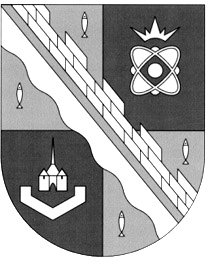                            администрация МУНИЦИПАЛЬНОГО ОБРАЗОВАНИЯ                                             СОСНОВОБОРСКИЙ ГОРОДСКОЙ ОКРУГ  ЛЕНИНГРАДСКОЙ ОБЛАСТИ                             постановление                                                   от 29/07/2022 № 1707О внесении изменений и дополнений в постановлениеадминистрации Сосновоборского городского округаот 22.12.2016 № 2868 «Об утверждении Порядкаразмещения информации о среднемесячной заработнойплате руководителей, их заместителей и главныхбухгалтеров муниципальных учреждений имуниципальных  унитарных предприятий Сосновоборского городского округа»В целях приведения муниципальных нормативных правовых актов администрации в соответствие действующему законодательству, администрация Сосновоборского городского округа п о с т а н о в л я е т:1. Внести в постановление администрации Сосновоборского городского округа от 22.12.2016 № 2868 «Об утверждении Порядка размещения информации о среднемесячной заработной плате руководителей, их заместителей и главных бухгалтеров муниципальных учреждений и муниципальных унитарных предприятий Сосновоборского городского округа», следующие изменения и дополнения:1.1. В пункте 2 постановления слова «,в срок не позднее 01 марта каждого календарного года» заменить словами «,в срок не позднее 01 апреля каждого календарного года».1.2. Пункт 4 Порядка изложить в новой редакции:«4. Информация, предусмотренная пунктом 2 настоящего Порядка, рассчитывается за календарный год и размещается на официальном сайте администрации в информационно-телекоммуникационной сети «Интернет» не позднее 15 мая года, следующего за отчетным.».2. Отделу кадров и спецработы администрации, осуществляющим функции ведения кадрового делопроизводства в отношении руководителей муниципальных учреждений и муниципальных унитарных предприятий Сосновоборского городского округа, обеспечить, установленном порядке, реализацию статьи 349.5 Трудового кодекса Российской Федерации в соответствии с Порядком, утвержденным настоящим постановлением.3. Отделу по связям с общественностью (пресс-центр) комитета по общественной безопасности и информации (Бастина Е.А.) разместить настоящее постановление на официальном сайте администрации Сосновоборского городского округа.4. Общему отделу администрации (Смолкина М.С.) обнародовать настоящее постановление на электронном сайте городской газеты «Маяк».5. Настоящее постановление вступает в силу со дня официального обнародования.6. Контроль за исполнением настоящего постановления оставляю за собой.Глава Сосновоборского городского округа                                                             М.В. Воронков